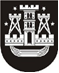 KLAIPĖDOS MIESTO SAVIVALDYBĖS TARYBASPRENDIMASDĖL atstovo delegavimo į klaipėdos miesto savivaldybės koncertinės įstaigos Klaipėdos koncertų salės meno tarybą 2022 m. birželio 22 d. Nr. T2-156KlaipėdaVadovaudamasi Lietuvos Respublikos vietos savivaldos įstatymo 16 straipsnio 4 dalimi ir Klaipėdos miesto savivaldybės koncertinės įstaigos Klaipėdos koncertų salės nuostatų, patvirtintų Klaipėdos miesto savivaldybės tarybos 2020 m. sausio 30 d. sprendimu Nr. T2-22 „Dėl Klaipėdos miesto savivaldybės biudžetinių kultūros įstaigų nuostatų patvirtinimo“, 19 punktu, Klaipėdos miesto savivaldybės taryba nusprendžia:1. Deleguoti dvejų metų laikotarpiui į Klaipėdos miesto savivaldybės koncertinės įstaigos Klaipėdos koncertų salės meno tarybą Klaipėdos miesto savivaldybės tarybos narę Niną Puteikienę.2. Skelbti šį sprendimą Klaipėdos miesto savivaldybės interneto svetainėje.Savivaldybės merasVytautas Grubliauskas